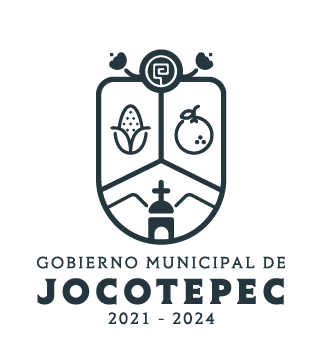 ¿Cuáles fueron las acciones proyectadas (obras, proyectos o programas) o Planeadas para este trimestre? Programa 1: Municipio Saludable.Programa 2: Campañas de SaludPrograma 3: Convenios con escuelas en el Ramo de la Salud.Programa 4: Gestionar Personal.Resultados Trimestrales (Describir cuáles fueron los programas, proyectos, actividades y/o obras que se realizaron en este trimestre). Programa 1: Municipio saludableSe dio continuidad al programa de Descacharrización y prevención del dengue “Patio limpio” en colaboración con el Centro de Salud, en todas las localidades del municipio y se concluyó satisfactoriamente.En coordinación con la delegación de Huejotitán se solicitó a Secretaría de Salud Región Sanitaria IV Ciénega - La Barca, un médico prestador de servicio social para integrarlo al servicio médico de la Casa de la salud de dicha localidad.Se asiste mes con mes a los Comités Regionales de la Región Sanitaria IV Ciénega – La Barca, con el fin de trabajar a nivel municipal en colaboración con el Centro de Salud y el Hospital Comunitario de El Chante, los temas y campañas de interés para la población.Se difunde a través del módulo de psiquiatría de SALME, el cuidado de la salud mental de niñas, niños jóvenes, mujeres y población en general.Programa 2: Campañas de SaludSe llevó a cabo la “Primer Jornada Nacional de Salud Pública  de Jalisco” en coordinación con las instancias de salud Federales, Estatales y Municipales, ofreciendo a la población servicios de: aplicación de vacunas, atención para enfermedades crónicas degenerativas, nutrición, planificación familiar, toma de Papanicolaou, mamografías, servicio dental, prevención en infecciones de transmisión sexual, entre otras.Se obtuvo una donación por parte de la Cruz Roja de Chapala material de curación, vendas, guantes, gel antibacterial y material para protección para atención de partos y para área COVID. Se recibieron medicamentos inyectables para el área de urgencias por parte de una asociación de beneficencia de adultos mayores.Se direccionó la campaña de salud “Lactancia materna” y “Código mariposa” por parte de la Secretaría de Salud de la Región Sanitaria IV Ciénega La Barca para capacitar al personal de salud de la Clínica Municipal de Jocotepec. Se dio seguimiento al trabajo de la página web dándole mantenimiento para la difusión de información  de programas y avances en materia de salud.Programa 3: Convenios con escuelas en el Ramo de la SaludSe ofreció mes con mes el servicio de consulta de oftalmología y tratamiento integral de las principales patologías oftalmológicas de la región.Se incorporaron estudiantes de servicio social del área de médicos, paramédicos y enfermería.Programa 4: Gestión de personal médico.Se integró al personal contratado a sus respectivas áreas.Se gestionaron las plazas de paramédicos.Se logró la contratación de 2 paramédicos y un radiólogo.Montos (si los hubiera) del desarrollo de dichas actividades. ¿Se ajustó a lo presupuestadoSIEn que beneficia a la población o un grupo en específico lo desarrollado en este trimestre.En equilibrio a la salud de la población.¿A qué programa de su POA pertenecen las acciones realizadas y a que Ejes del Plan Municipal de Desarrollo 2018-2024 se alinean?Pertenece al Programa 1 Municipio Saludable, Programa 2 Campañas de Salud, Programa 3 Convenios con escuelas en el ramo de la salud, Programa 4 Gestión del personal médico,  y se alinea con el eje de Cultura, Educación, Salud y Deportes.De manera puntual basándose en la pregunta 2 (Resultados Trimestrales) y en su POA, llene la siguiente tabla, según el trabajo realizado este trimestre.NºPROGRAMA O ACTIVIDAD POA 2022ACTIVIDAD NO CONTEMPLADA (Llenar esta columna solo en caso de existir alguna estrategia no prevista)Nº LINEAS DE ACCIÓN O ACTIVIDADES PROYECTADASNº LINEAS DE ACCIÓN O ACTIVIDADES REALIZADASRESULTADO(Actvs. realizadas/Actvs. Proyectadas*100)1Programa municipio saludable4125%2Campañas de salud5480%3Convenios con escuelas en ramos de salud22100%4Gestiona de personal médico 11100%TOTAL76.25%